Condensé de la circulaire de rentréeCirculaire n° 2015-085 du 3-6-2015La maternelle- entrée en vigueur des nouveaux programmes de la maternelle dès septembre 2015 ;- l'école maternelle redevient un cycle unique et fondamental ;- nécessité de penser l'évaluation en maternelle (observations) ;- possibilité de consulter des ressources d'accompagnement.Cycles 2 et 3- généralisation de la réforme des rythmes scolaires mais nécessité maintenant de réfléchir les emplois du temps selon les pics d'attention ;- la maîtrise de la langue est considérée comme un chantier prioritaire (argumentation, débat à l'oral et à l'écrit) ;- le français s'envisage selon une dimension interdisciplinaire (enseignement morale et civique, parcours citoyen, sciences) ;- les mathématiques sont rénovées ("en phase avec leur temps"), mise en place de 10 mesures clés de la "stratégie mathématiques" ;- lutte contre l'innumérisme ;- évaluation du niveau des élèves en français et en mathématiques, à des fins diagnostiques,  au début du CE2 ;- apprentissage d'une langue vivante dès le CP (2016) ;- parcours citoyen par le biais de l'enseignement moral et civique (Charte de la laïcité devient tripartite : signatures de l'école, l'élève, la famille). Les gestes pédagogiques- importance des pratiques pédagogiques diversifiées et différenciées ;- continuité des apprentissages via le conseil école-collège ;- le redoublement est proposé à titre exceptionnel ;- Mise en œuvre d'un Plan d'accompagnement Personnalisé pour les élèves relevant d'un trouble des apprentissages ;- Les projets d'école doivent désormais contenir les modalités de participation des élèves au parcours citoyen et un volet concernant l'éducation au développement durable, volet relatif à la formation professionnelle.Les élèves souffrant de handicap- Rappel : le  PPS et le GEVASCO sont considérés comme des outils favorisant le dialogue entre les partenaires ;- Les CLIS deviennent des "ULIS école" ; 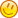 - La politique de délocalisation des Unités d'Enseignement implantées jusque là dans les IME se poursuit.Les outils à venir- des ressources d'accompagnement pour la maternelle ;- la création d'un portail dédié aux mathématiques. Ambitieux car décrit comme un "outils de référence pour les enseignants" ;- création d'une banque d'outils d'aide à l’évaluation diagnostique ;- nouvelles ressources pédagogiques d'accompagnement pour enseigner les langues sur éduscol + portail national dédié aux langues ;- livret de la laïcité disponible dans les écoles ;- ressources pour l'enseignement civique et moral ;- création de la réserve citoyenne de l'éducation nationale (engagement individuel bénévole permettant aux citoyens qui le souhaitent d'apporter leur concours à la transmission des valeurs de la République.Des thèmes forts
- journée du 09 décembre dédiée à la laïcité ;- journée internationale du 21 mars dédiée à la lutte contre la racisme et l'antisémitisme ;- projets d'ouverture sur l'Europe et la monde ;- importance des concours, des olympiades et des commémorations patriotiques ;- 2015-2016 : année du sport.